Residents / Owners / Occupiers9 February 2021School Streets Works in Glenworth Avenue and Manchester RoadDear Resident, Last year the Council carried out a 4-week consultation with residents on proposals to introduce a “School Street” around St Luke’s Primary School and Canary Wharf College. We are writing to you today to inform you of the results of this consultation and to notify you of our intention to commence implementation on week commencing 15/02/2021. From the responses received from the consultation phase the results were as follows:79% were in favor of the pedestrianisation of Glenworth Avenue91% were in favour of the proposed zebra crossing on Manchester Road46% agreed and 47% disagreed with the Pedestrian and Cycle Zone between 8.15am-9.15am and 3.00pm-4.00pm on school days in Saunders Ness Road. Moving forwards from the data collected the council will now proceed to the build phase for the Glenworth Avenue and Manchester Road phase of the project. However, the proposed Pedestrian and Cycle Zone on Saunders Ness Road has been halted and will require further analysis to identify a solution which is pleasing to pupils, staff, parents and residents in the vicinity. Tower Hamlets Council will once again consult all key stakeholders once a new design has been produced to gain their views/approval.The construction phase for the Glenworth Avenue and Manchester Road section of works shall be carried out between Monday 15th February 2021 till 30th April 2021, please see attached plan for further details. In order to carry out the construction work as safely and efficiently as possible it will be necessary to suspend some street parking bays for the duration of the works, signs will be erected to ensure residents are made aware of suspended bays.If you have any questions or concerns with regards to the proposed works, please do not hesitate to contact me on the above e-mail address, due to the present situation regarding the COVID-19 crisis the landline is unavailable.Yours sincerely,Zain IqbalZain IqbalEngineer Design and Delivery Group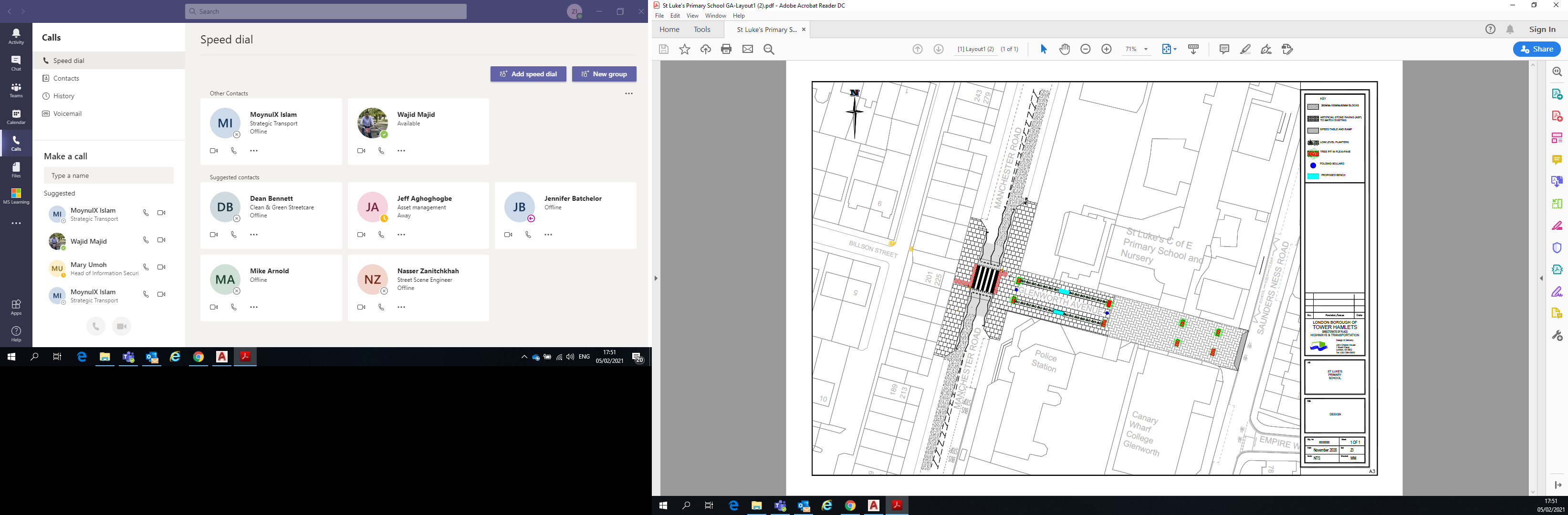 